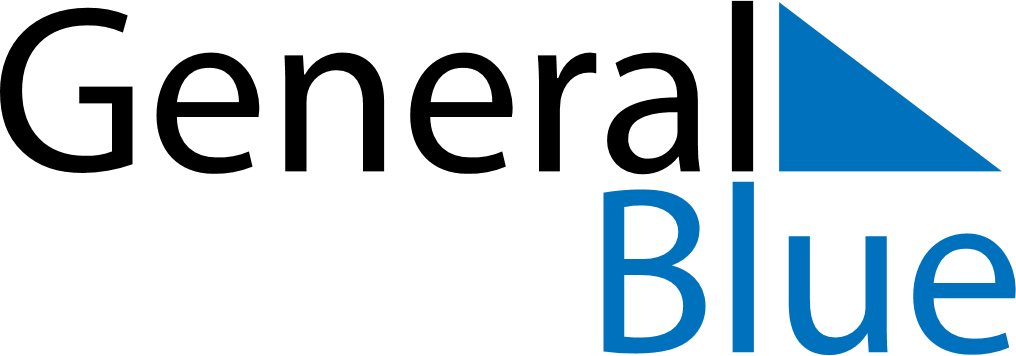 July 2024July 2024July 2024July 2024July 2024July 2024Bangor, Northern Ireland, United KingdomBangor, Northern Ireland, United KingdomBangor, Northern Ireland, United KingdomBangor, Northern Ireland, United KingdomBangor, Northern Ireland, United KingdomBangor, Northern Ireland, United KingdomSunday Monday Tuesday Wednesday Thursday Friday Saturday 1 2 3 4 5 6 Sunrise: 4:50 AM Sunset: 10:02 PM Daylight: 17 hours and 11 minutes. Sunrise: 4:51 AM Sunset: 10:01 PM Daylight: 17 hours and 10 minutes. Sunrise: 4:52 AM Sunset: 10:01 PM Daylight: 17 hours and 8 minutes. Sunrise: 4:53 AM Sunset: 10:00 PM Daylight: 17 hours and 7 minutes. Sunrise: 4:54 AM Sunset: 10:00 PM Daylight: 17 hours and 5 minutes. Sunrise: 4:55 AM Sunset: 9:59 PM Daylight: 17 hours and 4 minutes. 7 8 9 10 11 12 13 Sunrise: 4:56 AM Sunset: 9:58 PM Daylight: 17 hours and 2 minutes. Sunrise: 4:57 AM Sunset: 9:58 PM Daylight: 17 hours and 0 minutes. Sunrise: 4:58 AM Sunset: 9:57 PM Daylight: 16 hours and 58 minutes. Sunrise: 4:59 AM Sunset: 9:56 PM Daylight: 16 hours and 56 minutes. Sunrise: 5:01 AM Sunset: 9:55 PM Daylight: 16 hours and 54 minutes. Sunrise: 5:02 AM Sunset: 9:54 PM Daylight: 16 hours and 51 minutes. Sunrise: 5:03 AM Sunset: 9:53 PM Daylight: 16 hours and 49 minutes. 14 15 16 17 18 19 20 Sunrise: 5:04 AM Sunset: 9:52 PM Daylight: 16 hours and 47 minutes. Sunrise: 5:06 AM Sunset: 9:51 PM Daylight: 16 hours and 44 minutes. Sunrise: 5:07 AM Sunset: 9:49 PM Daylight: 16 hours and 42 minutes. Sunrise: 5:09 AM Sunset: 9:48 PM Daylight: 16 hours and 39 minutes. Sunrise: 5:10 AM Sunset: 9:47 PM Daylight: 16 hours and 36 minutes. Sunrise: 5:12 AM Sunset: 9:45 PM Daylight: 16 hours and 33 minutes. Sunrise: 5:13 AM Sunset: 9:44 PM Daylight: 16 hours and 30 minutes. 21 22 23 24 25 26 27 Sunrise: 5:15 AM Sunset: 9:43 PM Daylight: 16 hours and 27 minutes. Sunrise: 5:16 AM Sunset: 9:41 PM Daylight: 16 hours and 24 minutes. Sunrise: 5:18 AM Sunset: 9:40 PM Daylight: 16 hours and 21 minutes. Sunrise: 5:19 AM Sunset: 9:38 PM Daylight: 16 hours and 18 minutes. Sunrise: 5:21 AM Sunset: 9:36 PM Daylight: 16 hours and 15 minutes. Sunrise: 5:23 AM Sunset: 9:35 PM Daylight: 16 hours and 11 minutes. Sunrise: 5:24 AM Sunset: 9:33 PM Daylight: 16 hours and 8 minutes. 28 29 30 31 Sunrise: 5:26 AM Sunset: 9:31 PM Daylight: 16 hours and 5 minutes. Sunrise: 5:28 AM Sunset: 9:30 PM Daylight: 16 hours and 1 minute. Sunrise: 5:30 AM Sunset: 9:28 PM Daylight: 15 hours and 58 minutes. Sunrise: 5:31 AM Sunset: 9:26 PM Daylight: 15 hours and 54 minutes. 